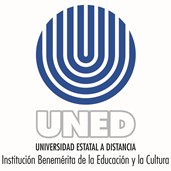 Programa de Regionalización Interuniversitaria Informe Final – Región Huetar NorteExpresando costumbres, tradiciones y paisajes de los cantones de Guatuso, Los Chiles, Upala, San Carlos, Sarapiquí y Rio Cuarto, mediante la capacitación en producciones artesanales a personas y grupos organizados del sector artesanías y cultural, durante el período del 2022 al 2024.Noviembre 2022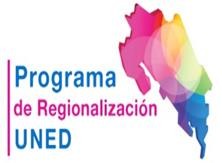 ContenidoAnexos	17Datos generales del proyectoNombre del proyectoExpresando costumbres, tradiciones y paisajes de los cantones de Guatuso, Los Chiles, Upala, San Carlos, Sarapiquí y Rio Cuarto, mediante la capacitación en producciones artesanales a personas y grupos organizados del sector artesanías y cultural, durante el período del 2022 al 2024.Fecha de ejecución del proyectoEl proyecto dio inicio a partir de febrero 2022Año que comprende el informeEnero a Noviembre 2022Ejes estratégicos Regionales a los que respondeSitios geográficos en que se desarrollaEl proyecto se desarrollará en tres etapas, en el primer año se abarcarán los cantones de Upala y Guatuso, en los cuales, por consideraciones de dimensión ydisponibilidad de recursos se delimita en los siguientes distritos: Upala y Dos Ríos del cantón de Upala, San Rafael y Katira del cantón de Guatuso.El segundo año de ejecución se trabajará en el cantón de Los Chiles, específicamente en las localidades de Caño Negro y el distrito central; y en Horquetas del cantón de Sarapiquí. En el tercer año de ejecución se desarrollará en Río Cuarto y Santa Rosa Pocosol del cantón de San Carlos.Los distritos se seleccionaron en razón de su aporte a la riqueza cultural que se destaca en cada cantón, en términos de mayor influencia de agrupaciones de artesanos(as), grupos organizados de arte y cultura. Los cuales participan activamente en el desarrollo del sector turístico, generando oportunidades de empleo, emprendimientos y desarrollo de centros de expresión cultural.Población meta que atiendeEl proyecto está dirigido a personas con edades entre los 23 y 65 años que incursionan en la promoción de la cultura en sus localidades, mediante la expresión artística y artesanal.Se destina como principal población meta a hombres y mujeres (jóvenes y de edad adulta) que forman parte de grupos organizados, personas individuales que poseen emprendimientos que participan en el desarrollo local mediante producciones artísticas y artesanales. Específicamente de los distritos de Upala y Dos Rios, del cantón de Upala, para el cantón de Guatuso se tomará en cuenta los distritos de Katira y San Rafael, para Los Chiles serán los distritos de Caño Negro y Los Chiles, para San Carlos el distrito de Pocosol, Horquetas en el cantón de Sarapiquí y distrito de Rio Cuarto, para el cantón del mismo nombre.Monto aprobado por la universidad y otras instituciones:Académicas(os) participantesInformación de contrataciones externasInformación Técnico - CientíficaObjetivo amplioContribuir al fortalecimiento de capacidades que incidan en el desarrollo de los territorios de la Región Huetar Norte mediante investigación, extensión y docencia.PropósitoContribuir en el fortalecimiento de capacidades empresariales, de expresión artística y artesanal para el desarrollo de emprendimientos, en los distritos de Dos Ríos y Upala del cantón de Upala, en San Rafael y Katira del cantón de Guatuso, en Caño Negro y el distrito central de Los Chiles, en Horquetas de Sarapiquí, en Río Cuarto y Santa Rosa Pocosol de San Carlos.ResultadosR1. Que el 80% de las personas participantes se capaciten en la elaboración de productos artesanales para el avivamiento de la identidad cultural de las localidades.R2. El desarrollo de una feria de exposición local de los productos desarrollados en los talleres y cursos para la conservación cultural de costumbres, tradiciones y paisajes a través de la invención artística y artesanal en Guatuso, Upala, Los Chiles, Sarapiquí y San Carlos.R3. Registro fotográfico y ficha técnica de los productos locales (semillas, raíces, hojas, tallos, entre otros) integrados en la elaboración artesanal.R4. Potenciar las capacidades de mercadeo y comercialización de los emprendedores artísticos y artesanales, mediante cursos y talleres.Matriz de logros según los objetivos indicados en la formulación de la IIDR	Avances individuales de las personas académicas participantesCoordinaciones con Dirección de Extension, y los Programas de Promoción Cultural y Programa Desarrollo Educativo El desarrollo de capacitación en dos áreas, como pintura y elaboración de jabones artesanales, para dos grupos.Asimismo, coordinaciones para abarcar otras áreas de capacitación, como mejoramiento en técnica de elaboración de bisutería, con fines artísticos, para iniciar en setiembre, por medio del Programa Promoción Cultural.También, coordinaciones para los talleres a brindar a la población meta el próximo año en los cantones de Los Chiles y San Carlos, en los distritos respectivos del proyecto.Gestiones para capacitar por medio del Centro Cultural de España en Costa Rica.Gestiones con las personas participantes y coordinaciones para inicio de las capacitaciones.Coordinaciones para contar con el apoyo de Esteban Segura, del Ministerio Cultura y Juventud, como un aliado en el proceso, lo que ha permitido gestiones para bases de dato, así como posibles lugares para brindar capacitaciones en Los Chiles y Pocosol, por ejemplo.Guadalupe Redondo Huertas:Este proyecto responde a las necesidades manifestadas por personas y grupos de artesanos y artesanas en los distritos de los diferentes cantones valorados en el proyecto de regionalización “Fortalecimiento de emprendimientos turísticos rurales para los cantones de Guatuso, Los Chiles, San Carlos, Sarapiquí y Upala”.Bajo esta circunstancia y debido a la situación generada por la pandemia del Covid- 19 que afectó de manera potente las actividades relacionadas con el turismo y, por ende, a la población que trabaja de forma artesanal sus manualidades, habilidades y destrezas, es que se buscan estrategias desde el Programa de Regionalización para solventar la afectación que sobrellevan nuestros artesanos y artesanas; paralelo a esta eventualidad, también se pretende resguardar el rescate de nuestras tradiciones y capacitar a estas personas para que puedan de la mano con la UNED adaptarse a las nuevas tendencias y promocionar un producto innovador de impacto a través de las herramientas de capacitación que se les ofrece.Aunado al gran compromiso que adquirimos con esta población es que también queremos trabajar con ellos los Objetivos de Desarrollo Sostenible (ODS), donde se les brindará materiales amigables con el medio ambiente para el desarrollo de sus productos.Reflexión sobre la metodología usadaEl principal abordaje que se dará con el proyecto será el capacitar a los y las emprendedoras, grupos organizados en la capacitación y elaboración de productos autóctonos de las zonas que habitan, a modo que se logre un mejor encadenamiento del sector con el turismo, para incrementar las posibilidades de negocio y fortalecer mediante la expresión artística cada cantón, así como una forma de crear nuevas oportunidades de empleos en la Región.De igual forma, la metodología de estos cursos será participativa, mediante talleres para propiciar, a través del conocimiento de algunos participantes, el desarrollo interactivo de los mismos, logrando un enriquecimiento mutuo entre los participantes y los facilitadores.Por el tipo de población y actividad, lo ideal es capacitar de manera presencial, sin embargo, no todos los participantes logran finalizar las capacitaciones, por diversas situaciones, como la laboral.De igual forma, por situaciones de transporte, debimos adecuar el taller de jabones artesanales a hibrido, dos lecciones, ya que fue imposible que le brindara transporte a la profesora, pero la respuesta de los participantes fue buena, ya que asistieron todos, y se brindó apoyo con la conexión de nuestra parte a los estudiantes.Productos obtenidos en el períodoProductos que se esperaban según los resultadosPrograma de capacitación para los emprendedoresRegistro fotográfico y ficha técnica de los productos locales (semillas, raíces, hojas, tallos, entre otros) integrados en la elaboración artesanal.Potenciar las capacidades de mercadeo y comercialización de los emprendedores artísticos y artesanales, mediante cursos y talleres.El desarrollo de una feria de exposición local de los productos desarrollados en los talleres y cursos para la conservación cultural de costumbres, tradiciones y paisajes a través de la invención artística y artesanal en Guatuso, Upala, Los Chiles, Sarapiquí y San Carlos.Logros y productos no considerados en el diseño originalAl ser este proyecto considerado como necesario y urgente, las mismas personas de la comunidad nos ofrecieron a modo de préstamo desde salones y aulas hasta un espacio en sus casas, lo que representa un aspecto positivo para la óptima gestión de recursos con los que dispone el proyecto.La compra de materiales resultó ser más barata en San Carlos que en la capital, lo que beneficia en gran medida el presupuesto con el que se cuenta, no solo por el costo de los materiales sino porque se traslada por mensajería interna.Las acciones desarrolladas en este proyecto también son válidas y aportan contenido a los informes de Bandera Azul Ecológica de la UNED, pues se trabaja con una población afectada por la pandemia que aporta al desarrollo socioeconómico, ambiental y cultural de Costa Rica, por medio de la reutilización de materiales, el uso de productos que se encuentran en ambientes naturales como semillas, hojas, piedras o ramas y la fabricación de productos con elementos no contaminantes y de manera artesanal.Reconocimiento por parte de ACNUR a la Asociación Mujeres Emprendedores del Canton de Upala (AMECUP), por la labor desarrollada en San Jose de Upala, lo que les hizo merecedores del premio a nivel de continente americano, Premio Nansen para los Refugiados Ganadora Regional Americas: Sra. Vicenta González.Del cual fuimos invitados, mi persona, Ever Shion SalasLimitaciones en el desarrollo del proyectoSe solicitó ayuda al Ministerio de Cultura y Juventud para optar por lugares y contactos claves para llevar en forma de alianzas los cursos presenciales a las comunidades, sin embargo y pese al compromiso asumido, no obtuvimos respuesta.Falta de compromiso por parte de las personas beneficiarias, como el caso de Guatuso, que se intentó crear el grupo a capacitar, incluso con el apoyo de una líder del territorio, pero no obtuvo respuesta.La no participación en el proyecto por parte del Centro Cultural de España, aunque estaban anuentes a ser partícipes, una vez los contactamos para coordinar inicio, no logramos obtener ninguna respuesta.RecomendacionesSe requiere una mayor participación y apoyo interinstitucional por parte de instituciones como el Ministerio de Economía Industria y Comercio (MEIC), Ministerio de Cultura y Juventud (MCJ), el Instituto Nacional de Turismo (ICT) y el Instituto Nacional de Aprendizaje (INA), gobiernos locales y Cámaras de Turismo.Contribuir con el apoyo a esta población y la promoción de sus productos en las actividades, ferias y espacios en que la Universidad se involucre, esto con el fin de fortalecer las capacidades, respaldar y ser un ente intercesor entre la comunidad y el sector artesanal, de esa manera se logra contribuir con las economías locales, regionales y nacionales.Información presupuestariaJustificación en caso de sub ejecución:Nombre y firma de cada integrante del equipo ejecutor:  	Fecha:  	Anexos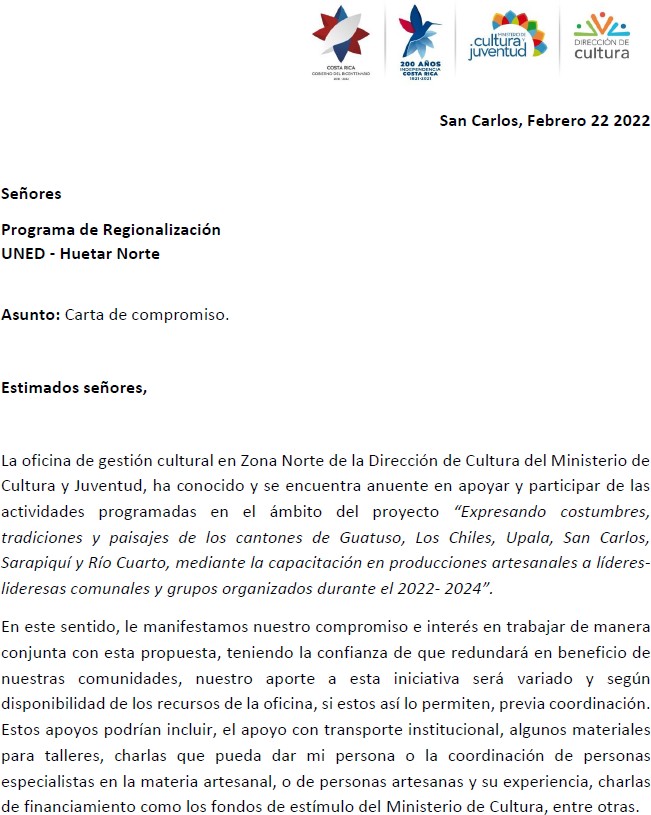 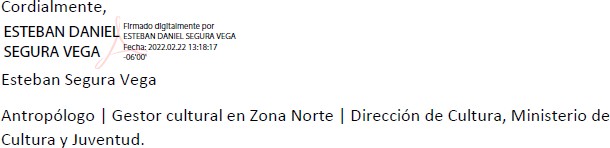 Foto propia. Ever Shion. Carta compromiso MCJ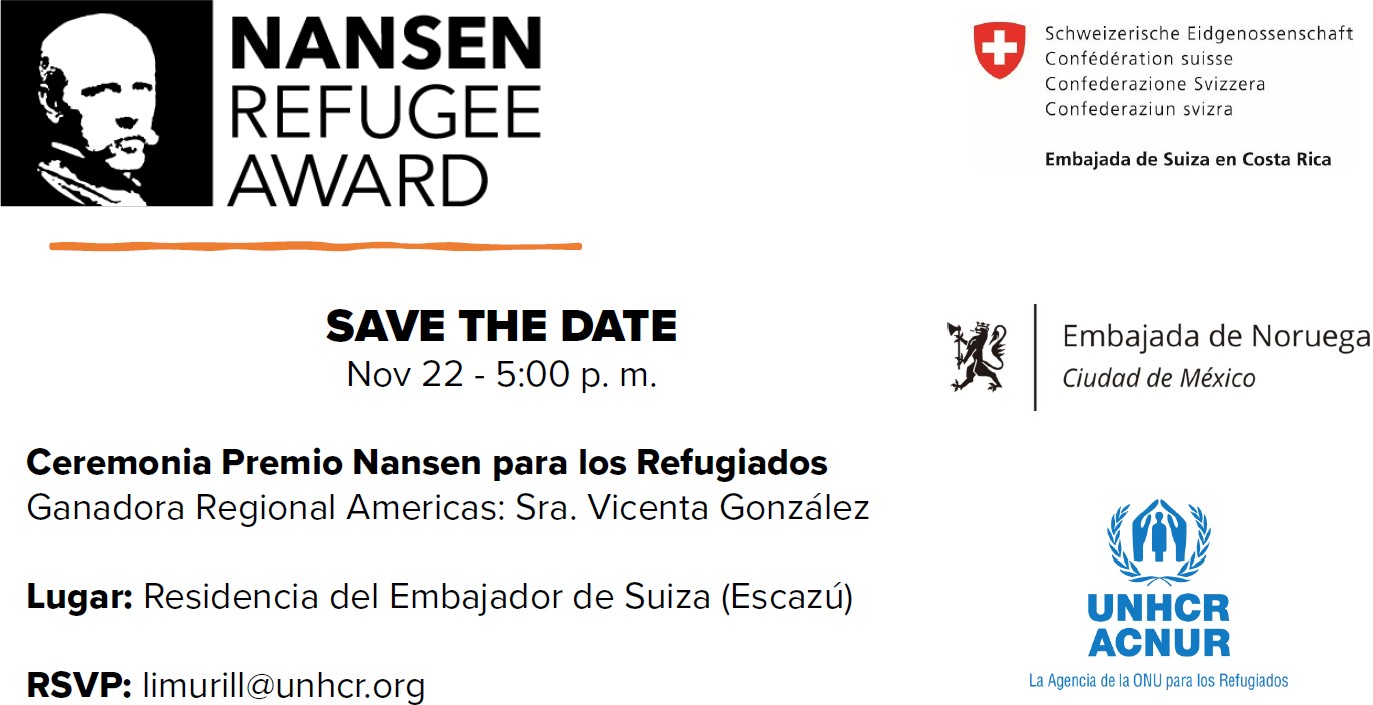 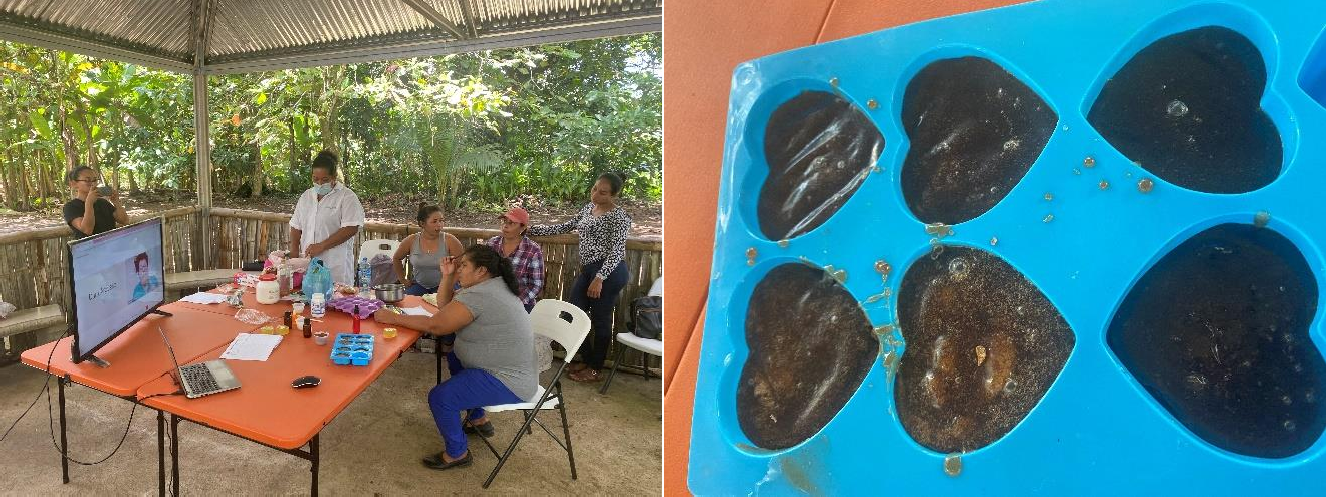 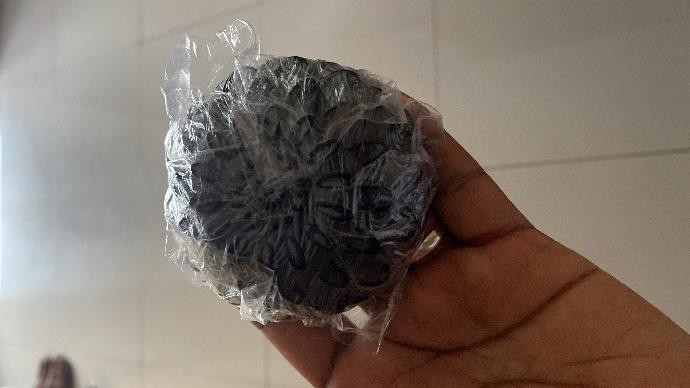 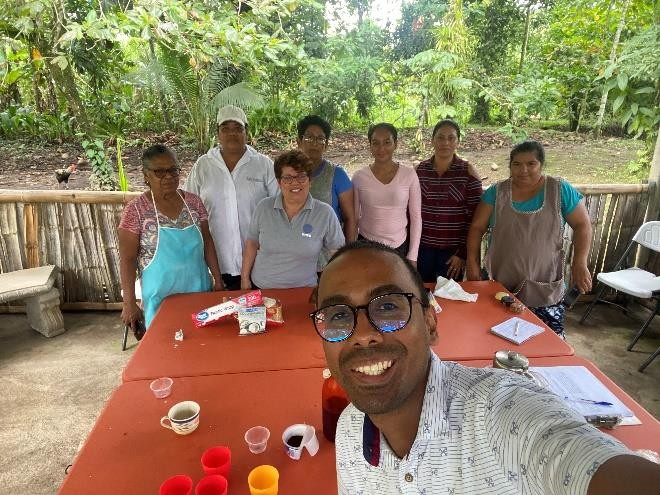 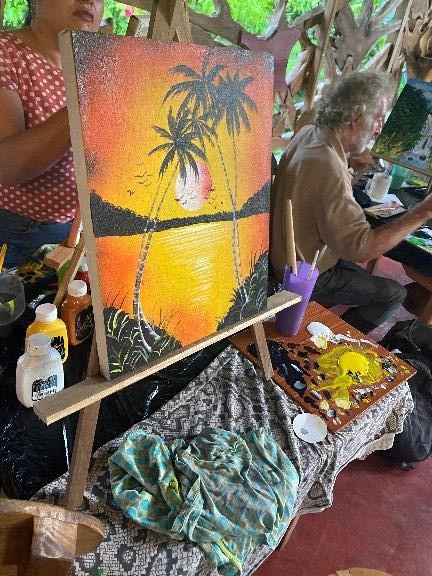 Fotos propias Ever Shion. Talleres jabones artesanales y pintura y dibujo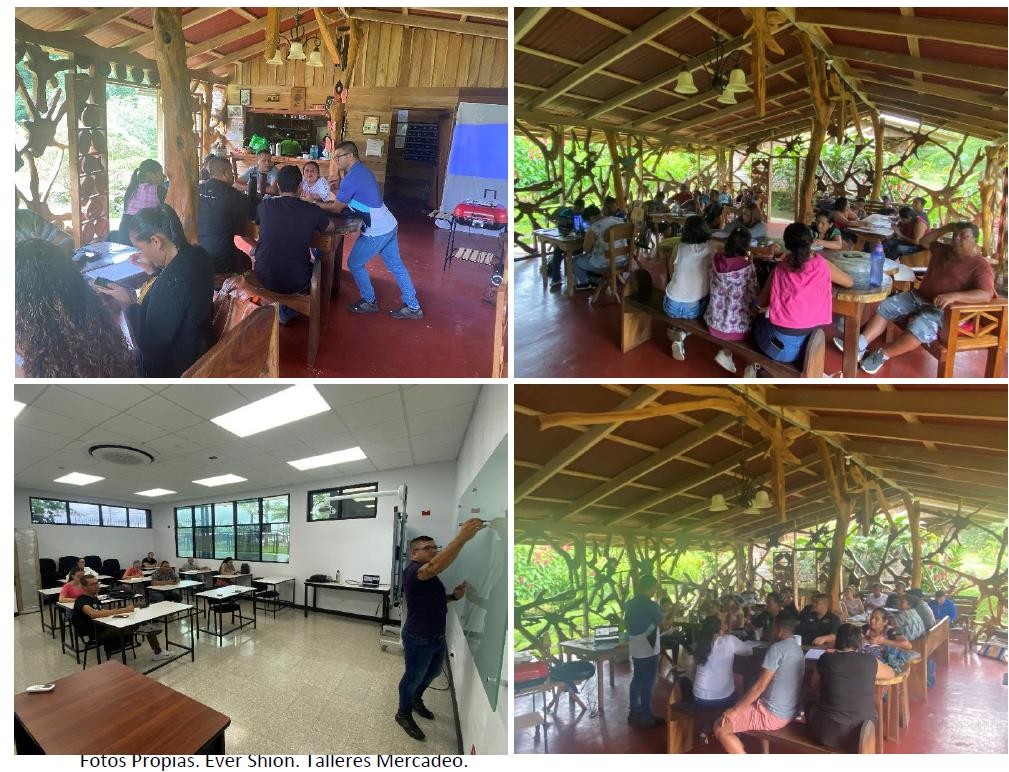 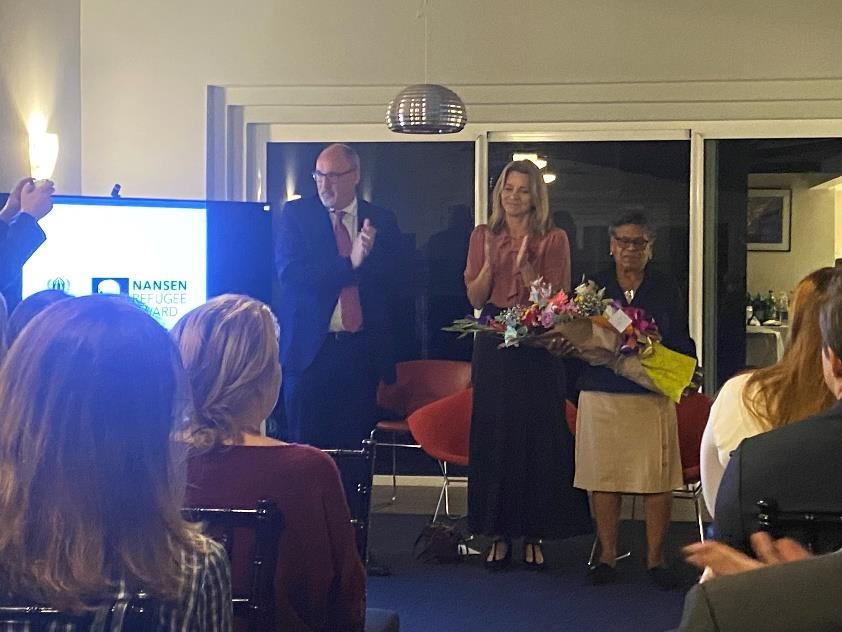 Foto Propia. Ever Shion. Premiación Sra. Vicenta Gonzalez, presidenta AMECUP, por parte de ACNUREjes de acciónLíneas de AcciónDesarrollo GestiónFortalecimiento	de	condiciones	en	las	Sedes	Universitarias	quecontribuyan en la prestación de servicios desde un enfoque de equidad e igualdad.Desarrollo académicoFortalecimiento de las Sedes Universitarias como gestores de cambio dela región Huetar Norte.Vinculación universidad, región y comunidad.Promover el desarrollo social, cultural y recreativo de la región HuetarNorte.Vinculación universidad, región y comunidad.Impulso del emprendedurismo con responsabilidad social y ambiental.RegionalizaciónContra partida UNEDOtras institucionesTotalNombre y Grado académicoJornada(horas por semana)dependenciaCoordinador(a) GeneralEver Shion SalasT.C.UNED UpalaAcadémicos(as) y, funcionarios(as)cola boradores(as)Guadalupe Redondo HuertasT.C.UNED SanCarlosAcadémicos(as) y, funcionarios(as)cola boradores(as)Mary Luz Quirós FallasUNED UpalaAcadémicos(as) y, funcionarios(as)cola boradores(as)Mauricio Estrada UgaldeUNED SanCarlosAcadémicos(as) y, funcionarios(as)cola boradores(as)Annia Quesada MuñozUNEDSarapiquíAcadémicos(as) y, funcionarios(as)cola boradores(as)Yessenia López GarcíaUNED LosChilesAcadémicos(as) y, funcionarios(as)cola boradores(as)Karen Alvarado MadrigalDirección de Extensión Encargada Programa Habilidades Sociales yCreativasAcadémicos(as) y, funcionarios(as)cola boradores(as)Elsa VillalobosTutora Programa Habilidades Sociales y CreativasAcadémicos(as) y, funcionarios(as)cola boradores(as)Guiselle BlancoPromoción Cultural DIREXTUAcadémicos(as) y, funcionarios(as)cola boradores(as)Luisa PazPromoción CulturalAcadémicos(as) y, funcionarios(as)cola boradores(as)Dennis CastilloTutor Promoción CulturalAcadémicos(as) y, funcionarios(as)cola boradores(as)Nombre y Grado académicoJornada(horas por semana)dependenciaEsteban SeguraMinisterio Cultura y JuventudParticipación de estudiantes asistentesParticipación de estudiantes asistentesParticipación de estudiantes asistentesNombre ProveedorProductoMonto canceladoJanvier LugerreTaller pintura₡315.000,00Texto narrativo del Marco lógico eindicadoresGrado de avance de los indicadoresModificaciones propuestas*Objetivo amplio OA: Contribuir al fortalecimiento de capacidades que incidan en el desarrollo de los territorios de la Región Huetar Norte mediante investigación,extensión y docencia.Indicadores de OA:Un 80% de la población capacitada fortalece su conocimiento en la expresión artística y artesanal.Actualmente se están capacitando dos grupos, uno en Dos Ríos/Aguas Claras y otro en San José de Upala. En pintura, dibujo y el otro grupo en elaboración de jabones artesanales, utilizando materiales naturales.Propósito P: Contribuir en el fortalecimiento de capacidades empresariales, de expresión artística y artesanal para el desarrollo de emprendimientos, en los distritos de Dos Ríos y Upala del cantón de Upala, en San Rafael y Katira del cantón de Guatuso, en Caño Negro y el distrito central de Los Chiles, en Horquetas de Sarapiquí, en Río Cuarto y Santa Rosa Pocosol de SanCarlos.Actualmente capacitándose emprendedores de Dos Rios y Aguas Claras, así como un grupo de San Jose de UpalaIndicadores dePropósitoResultado R1:Que el 80% de las personas participantes se capaciten en la elaboración de productos artesanalespara el avivamiento deAmbos grupos concluyeron con éxito los talleres de capacitación. Solo en el grupo de pintura se retiró una persona, por motivos de fuerza mayorla identidad cultural delas localidades.Indicadores de R1:Población meta capacitada en la elaboración de productos artesanales para el avivamiento de la identidad cultural de las localidades. A través de pintura y dibujo, así como otro grupo en la elaboración de jabones con materiales naturalescomo naranja, toronja, cacao, entre otrosResultado 2:El desarrollo de una feria de exposición local de los productos desarrollados en los talleres y cursos para la conservación cultural de	costumbres, tradiciones y paisajes a través de la invención artística y artesanal en Guatuso, Upala, Los Chiles, Sarapiquí y SanCarlos.Se realizó una feria en la Sede Upala, con la intención que participaran los emprendedores, sin embargo, a algunos se les dificultó la asistencia, principalmente porque consideraban que el transporte hacia y desde sus comunidades no era el mas óptimoIndicadores R2:Al menos 2 emprendimientos por distritos seleccionado, participan en feria localde exposiciónSolo uno de los grupos pudo participar en la feria, por medio de una persona designadaResultado 3: Registro fotográfico y ficha técnica de los productos locales (semillas, raíces, hojas, tallos, entre otros) integrados en laelaboración artesanal.Se adjunta en anexos las evidenciasIndicadores R3:Al menos un registro con los emprendimientos artesanales, culturales y sus características, presentes en losdistritos participantesActualmente se tiene un registro fotográfico del inicio y avance logrado por las personas participantes de los procesos de capacitaciónResultado 4: Potenciar las capacidades de mercadeo y comercialización de los emprendedores artísticos y artesanales, mediantecursos y talleres.Se capacitó en talleres de mercadeo y costos que contemplaba 4 talleres de mercadeo y 2 talleres de costoIndicadores R4:Actividades de los ResultadosResultado 1 A1.R1. :Recopilación	deinformación cultural de los cantones de Guatuso, Upala.A2.R1:Determinación	degrupos	decapacitación.A3.R1:Desarrollo de un plan de capacitaciónGrupos de artesanos de los cantones, se está trabajando para desarrollar una guía del mismo.2 grupos de capacitación actualmente en el cantón de Upala. Con Guatuso no fue posible lograr un grupo de, al menos 5 personas para capacitar.Plan de capacitación en pintura, bisutería y dibujo, así como elaboración de jabones artesanales.Resultado 2A1.R2.:Desarrollo de dos ferias de exposición artística, una en cada cantón por añoSe realizó una feria en la Sede Upala, con la intención que participaran los emprendedores, sin embargo, a algunos se les dificultó la asistencia, principalmente porque consideraban que el transporte hacia y desde sus comunidades no era el más óptimoResultado 3 A1.R3:Implementación	de talleres.A2.R3.:Desarrollo	de	ficha técnica.Se desarrollaron talleres de pintura y jabones artesanales para 2 grupos en el cantón de UpalaResultado 4A1. R4. :Desarrollo de un curso o taller sobre mercadeo y comercialización de sus emprendimientosSe llevó a cabo talleres de mercadeo y costos, en los que participaron emprendedores que estaban recibiendo los talleres de pintura y dibujo, así como jabones artesanales, aprovechando el profesor que estaba brindando dichos talleres a emprendedores por parte del proyecto de turismo Fortalecimiento de Emprendimientos Turísticos Rurales para los cantones de Guatuso, Los Chiles, Upala, SanCarlos y SarapiquíPartidas código y nombreUNEDUNEDContrapartidaContrapartidaTOTALTOTALAprobad oEjecutadoAprobad oEjecutad oAprobad oEjecutad o1.07.01₡500.000₡410.522,0 71 05 02Viáticos dentrodel país₡100.000Total% de ejecució n